Osnovi poljoprivredne proizvodnje –zaštita bilja -vežbe 28.04.2020.15. i 16 .Lekcija: Biljne štetočine insekti, grinje, nematode, puževi, pticePročitati iz nastavnog materijala sa sajta škole: Domaći rad : Biljne štetočine insekti, grinje, nematode, puževi, pticeINSEKTI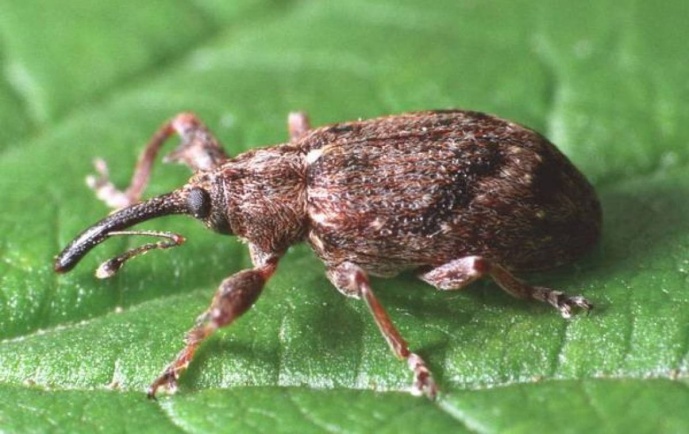 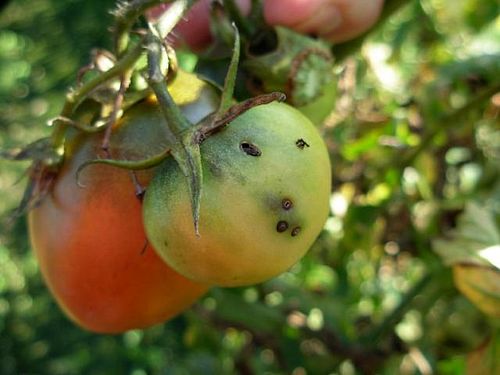 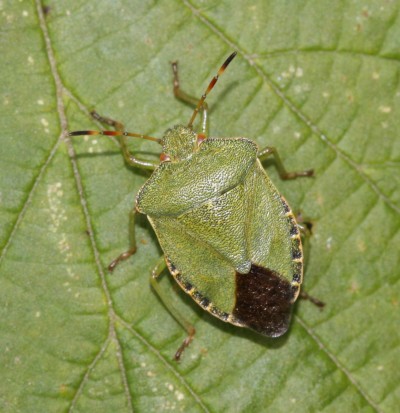 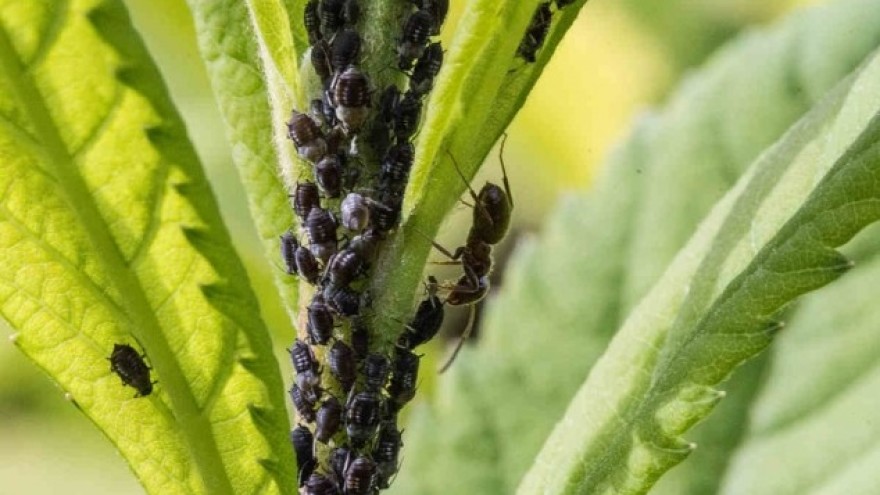 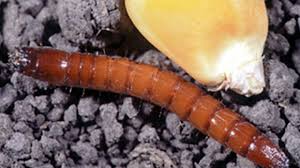 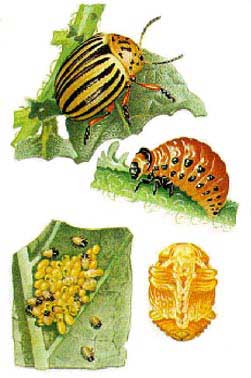 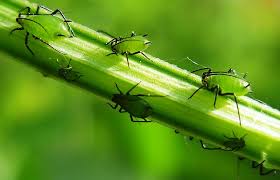 GRINJE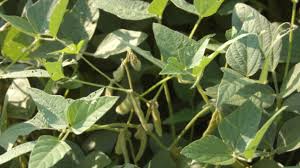 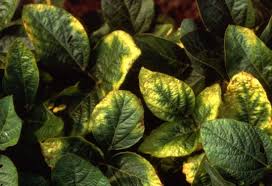 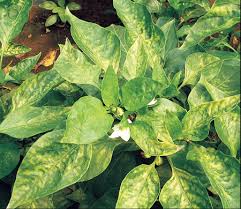 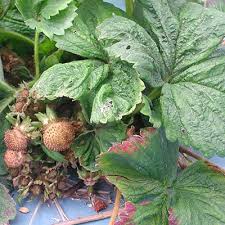 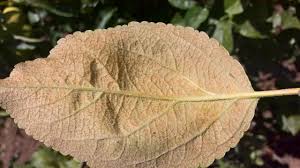 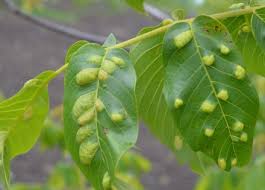 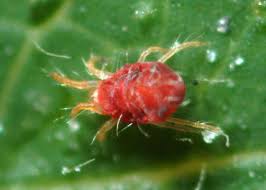 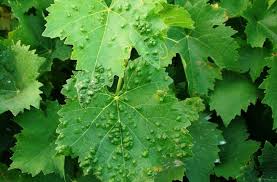 NEMATODE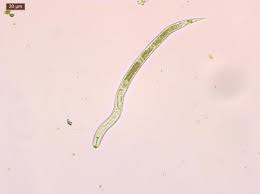 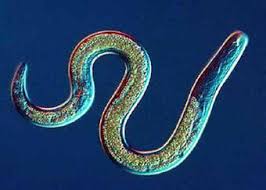 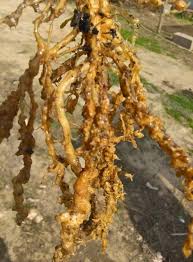 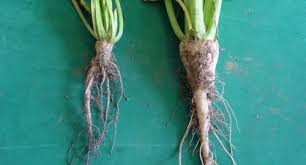 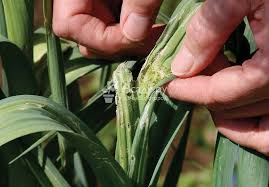 PUŽEVI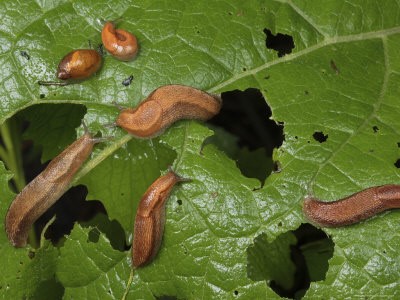 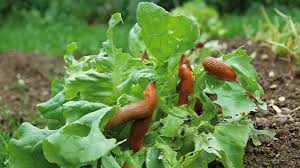 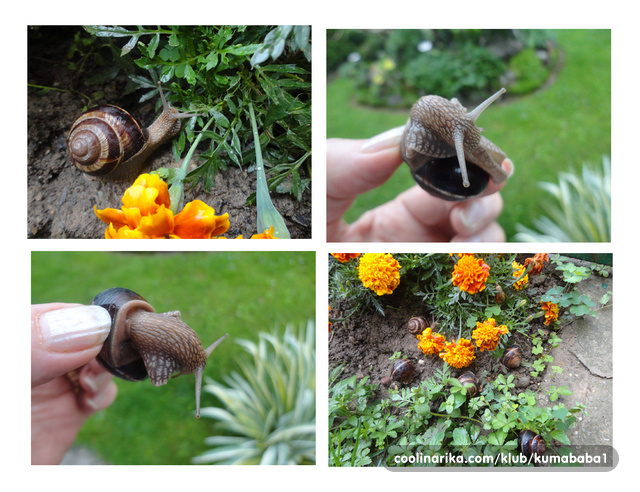 PTICE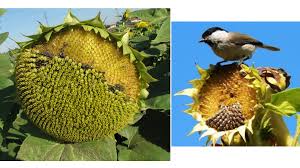 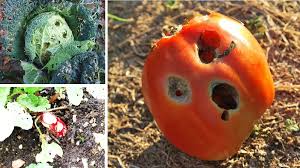 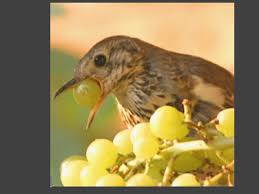 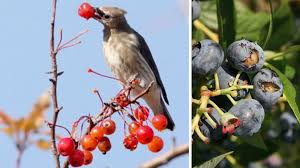 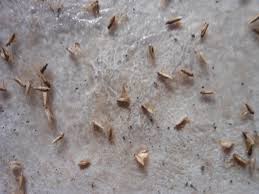 Koristeći ključne reči pretraži po internetu:Biljne štetočine insekti,oštećenja slikeBiljne štetočine, grinje, oštećenja slikeBiljne štetočine, nematode, oštećenja slikeBiljne štetočine, puževi, oštećenja slikeBiljne štetočine, ptice, oštećenja slikeMožete napraviti album u vidu foldera i sačuvati u dokumentaciji , klasifikovati po vrstama ,slike oboljenja na određenim kulurama koje su u fokusu vašeg interesovanja! Mail: biljanaslavnic 63@gmail.com